1. Parties with Process Involvement1. Parties with Process Involvement1. Parties with Process Involvement1. Parties with Process Involvement1. Parties with Process Involvement1. Parties with Process Involvement1.1. Benteler Automotive1.1. Benteler Automotive1.1. Benteler Automotive1.1. Benteler Automotive1.1. Benteler Automotive1.1. Benteler AutomotiveBenteler Plant:      Street:  	                 Town/Postcode:          Country: 	                 Benteler Plant:      Street:  	                 Town/Postcode:          Country: 	                 Benteler Plant:      Street:  	                 Town/Postcode:          Country: 	                 Production Location:Street:  	                 Town/Postcode: 	      Country: 	                 Production Location:Street:  	                 Town/Postcode: 	      Country: 	                 Production Location:Street:  	                 Town/Postcode: 	      Country: 	                 Opening Hours – Incoming GoodsMonday to FridaySaturdayOpening Hours – Incoming GoodsMonday to FridaySaturdayContactsTelephoneFaxFaxMobileEmailLogistics ManagerMaterials PlanningContainer ManagementEmergency (Hotline)1.2. Logistics Service Providers (where agreed)1.2. Logistics Service Providers (where agreed)1.2. Logistics Service Providers (where agreed)1.2. Logistics Service Providers (where agreed)1.2. Logistics Service Providers (where agreed)1.2. Logistics Service Providers (where agreed)Service Provider:      Street:  	                 Town/Postcode:          Country: 	                 Service Provider:      Street:  	                 Town/Postcode:          Country: 	                 Service Provider:      Street:  	                 Town/Postcode:          Country: 	                 Production Location:Street:  	                 Town/Postcode:          Country: 	                 Production Location:Street:  	                 Town/Postcode:          Country: 	                 Production Location:Street:  	                 Town/Postcode:          Country: 	                 Opening Hours – Incoming GoodsMonday to FridaySaturdayOpening Hours – Incoming GoodsMonday to FridaySaturdayContactsTelephoneFaxFaxMobileEmailLogistics ManagerContainer ManagementIT contactEmergency (Hotline)1.3 Supplier1.3 Supplier1.3 Supplier1.3 Supplier1.3 Supplier1.3 Supplier1.3 SupplierSupplier:             Street:  	                 Town/Postcode:          Country: 	                 Supplier:             Street:  	                 Town/Postcode:          Country: 	                 Supplier:             Street:  	                 Town/Postcode:          Country: 	                 Address for Despatch:       Street:  	                 Town/Postcode:          Country: 	                 Address for Despatch:       Street:  	                 Town/Postcode:          Country: 	                 Address for Despatch:       Street:  	                 Town/Postcode:          Country: 	                 Address for Despatch:       Street:  	                 Town/Postcode:          Country: 	                 Opening Hrs. – Despatch Goods-InMonday to FridaySaturdayOpening Hrs. – Despatch Goods-InMonday to FridaySaturdayContactTelephoneFaxFaxMobileEmailEmailLogistics ManagerMaterials PlanningContainer ManagementEmergency (Hotline)BENTELER schedule1.4. Carrier1.4. Carrier1.4. Carrier1.4. Carrier1.4. Carrier1.4. CarrierCarrier:             Street:  	                 Town/Postcode:          Country: 	                 Carrier:             Street:  	                 Town/Postcode:          Country: 	                 Carrier:             Street:  	                 Town/Postcode:          Country: 	                 Carrier:             Street:  	                 Town/Postcode:          Country: 	                 Carrier:             Street:  	                 Town/Postcode:          Country: 	                 Carrier:             Street:  	                 Town/Postcode:          Country: 	                 Waiting Times:Cost-neutralWaiting Times:Cost-neutralMax.:       min for unloading and max.       min for loading processMax.:       min for unloading and max.       min for loading processMax.:       min for unloading and max.       min for loading processMax.:       min for unloading and max.       min for loading processContactsTelephoneFaxMobileEmailEmailManager Freight Materials PlanningMaterials PlanningEmergency (Hotline)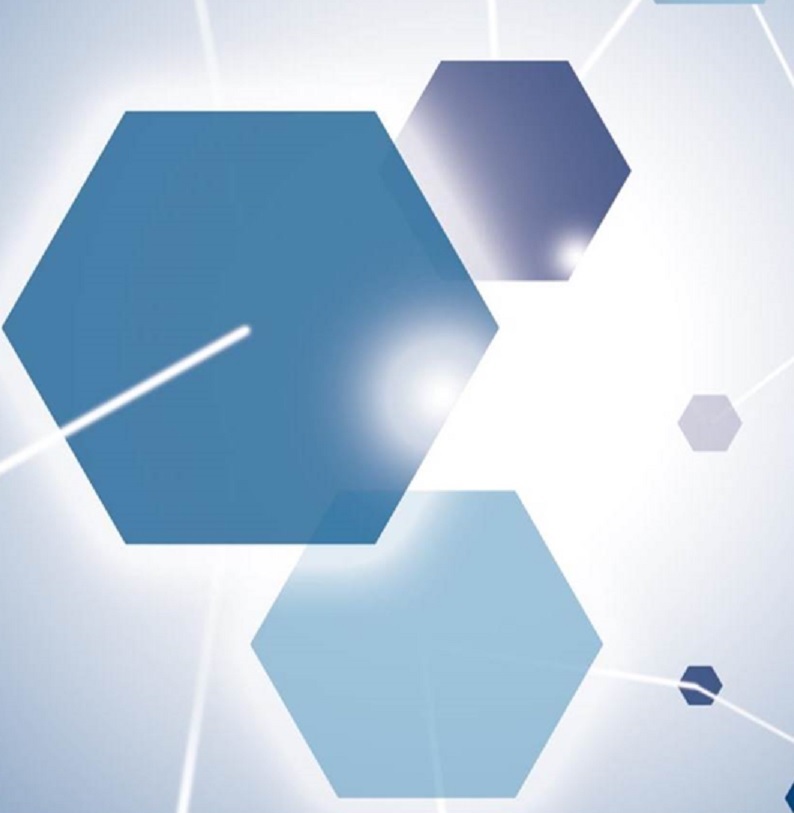 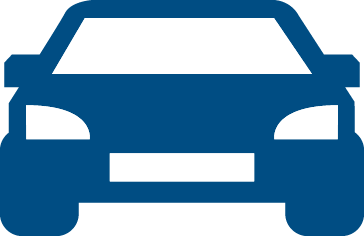 